В младшей группе « Солнышко» прошла неделя «Книги -лучшие  друзья».ЦЕЛЬ :Обмен информацией с родителями о лучших художественных произведениях для детей  Способствовать формированию интереса к книгам, произведениям художественной литературы.Воспитывать умение слушать и понимать произведения разных жанров, выражать эмоции.Развивать элементы творчества, учить использовать прочитанное в других видах деятельности (игровой, продуктивной, в общении).Дать информацию родителям о важности чтения художественных книг в развитии ребенка.С родителями была проведена консультация- практикум «Читаем вместе».Родители вместе с детьми изготовили книжки –малышки «Мои любимые стихи», «Мои любимые сказки» и т. д Была проведена экскурсия в поселковую библиотеку .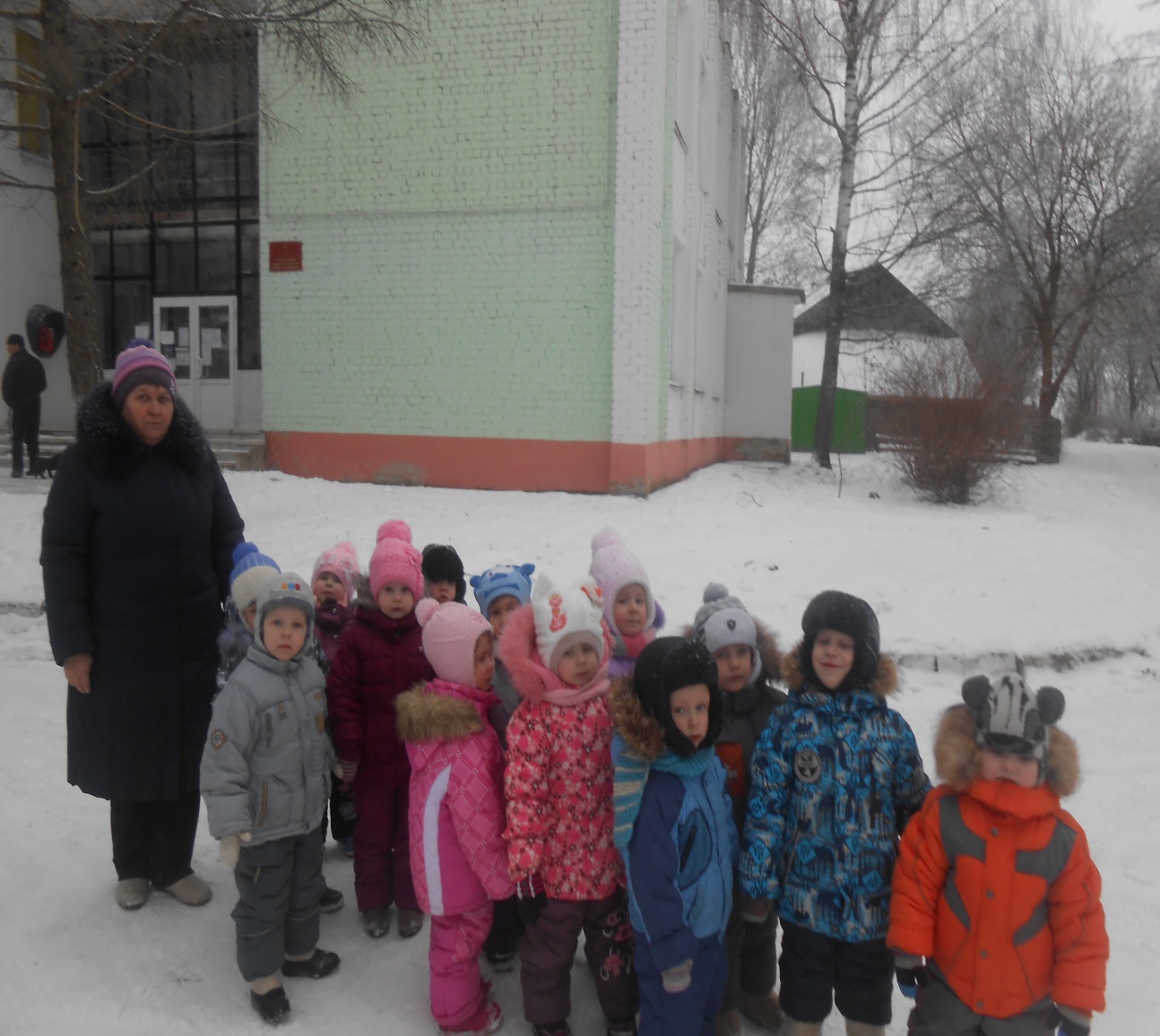 Дети впервые посетили библиотеку .Они внимательно слушали библиотекаря ,активно участвовали в беседе ,задавали много вопросов.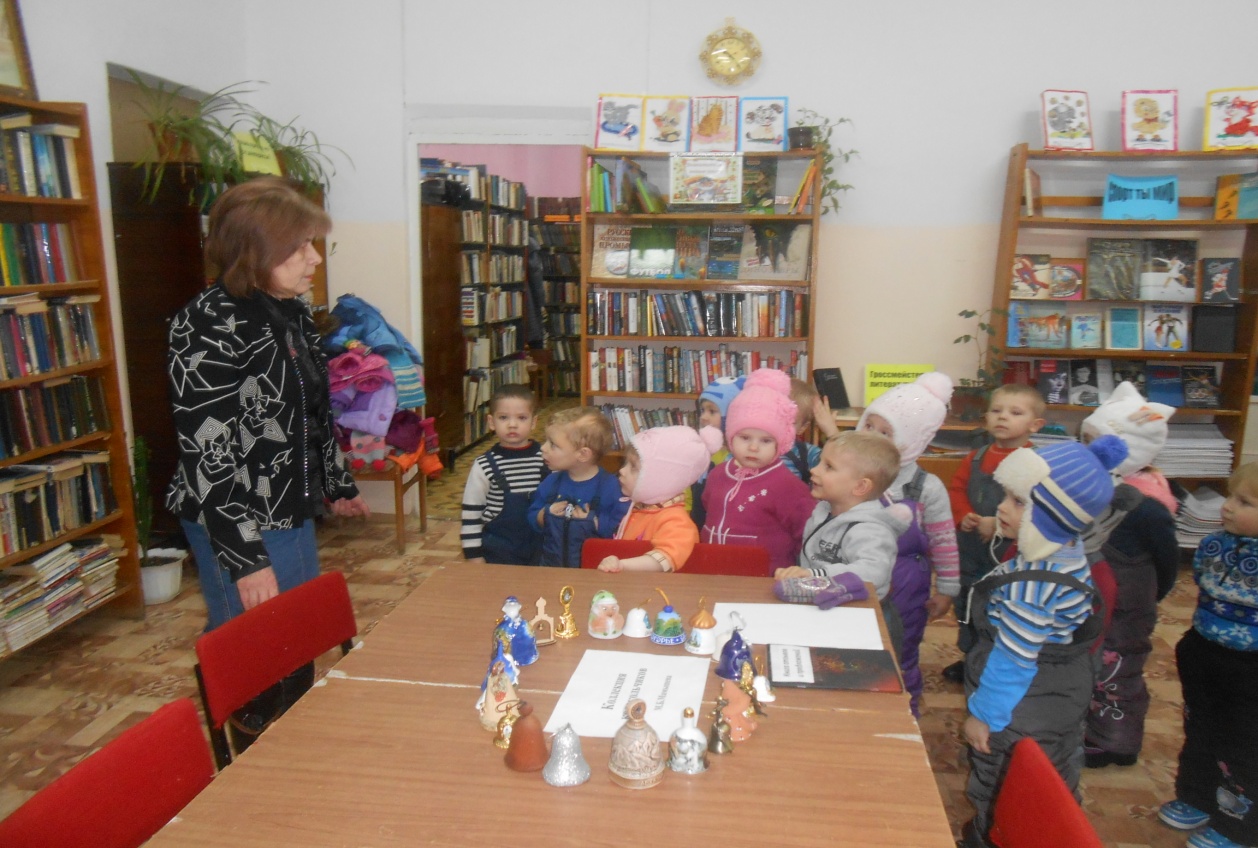 Ребятам  очень понравилось ,они узнали много интересного . 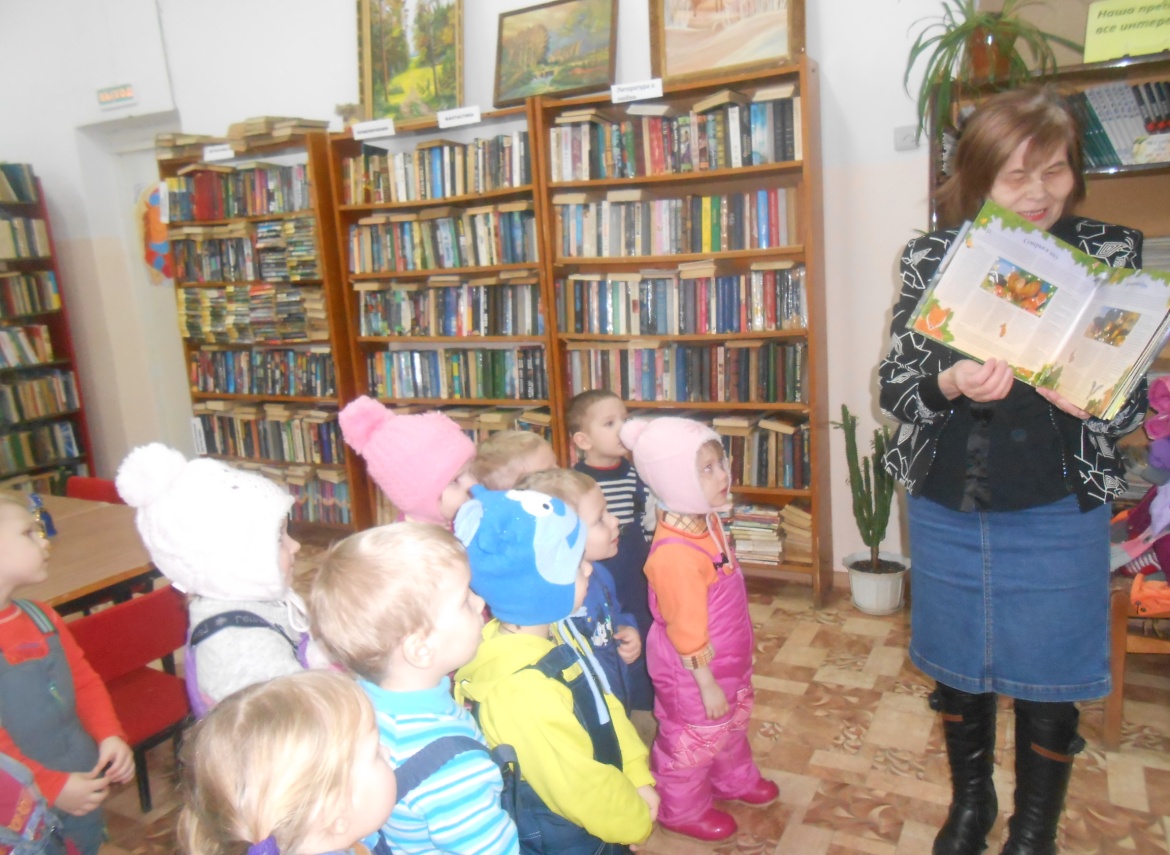  В группе был проведен день детской книги. В этот день читались различные сказки, потешки, стихи, прибаутки, загадки, пословицы, поговорки. По сюжету сказок и стихов были организованы сюжетно-ролевые игры. Пословицы и поговорки применялись в общении.РезультатРодители получили информацию о важности художественной литературы в развитии ребенка. Изготовили совместно с детьми книжки-малышки. Познакомились со знаниями и мнениями специалистов по данному вопросу.  Для дальнейшего контроля родители готовят фоторепортаж  «Книги моего малыша»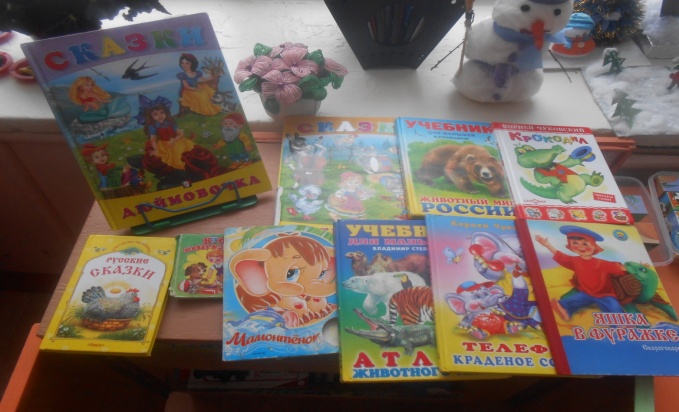 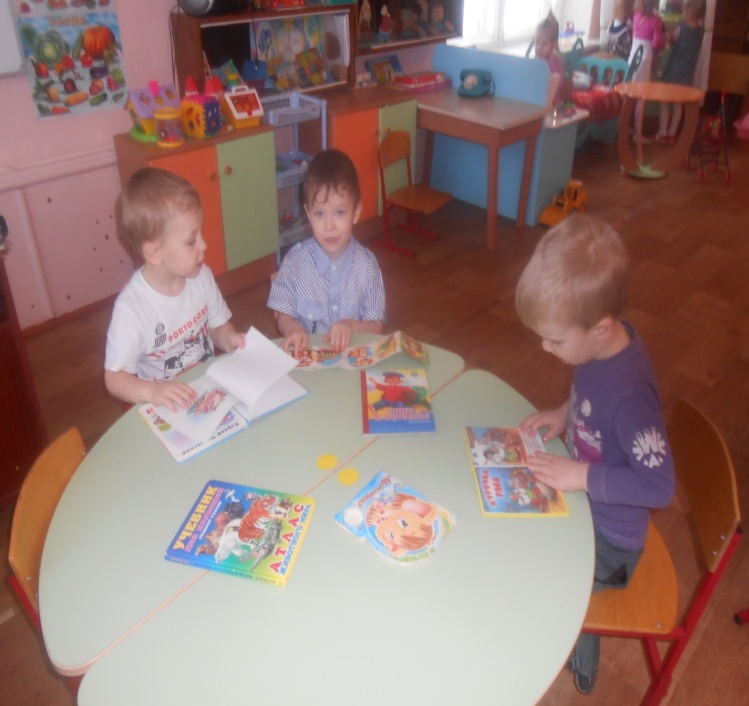 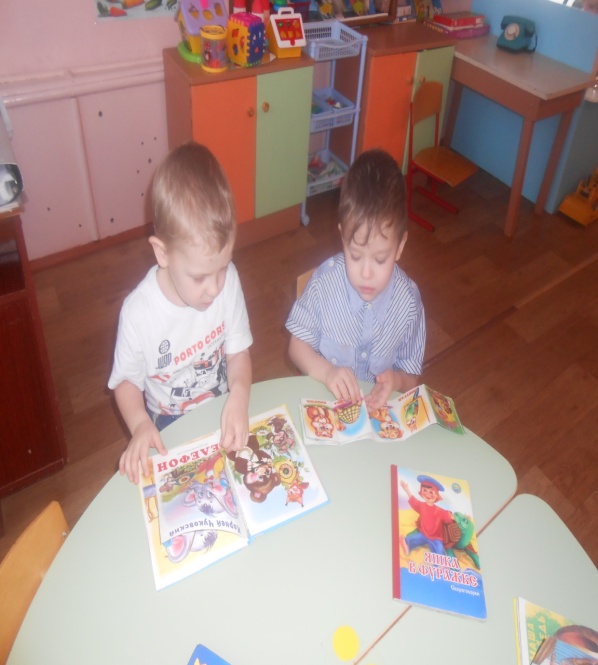 